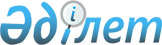 Об утверждении Положения коммунального государственного учреждения "Аппарат акима Яснополянского сельского округа Тайыншинского района Северо-Казахстанской области"Постановление акимата Тайыншинского района Северо-Казахстанской области от 23 ноября 2022 года № 411
      В соответствии со статьями 31, 37 Закона Республики Казахстан "О местном государственном управлении и самоуправлении в Республике Казахстан" постановлением Правительства Республики Казахстан от 1 сентября 2021 года № 590 "О некоторых вопросах организации деятельности государственных органов и их структурных подразделений", акимат Тайыншинского района Северо-Казахстанской области ПОСТАНОВЛЯЕТ:
      1. Утвердить Положение о коммунальном государственном учреждении "Аппарат акима Яснополянского сельского округа Тайыншинского района Северо-Казахстанской области".
      2. Коммунальному государственному учреждению "Аппарат акимаЯснополянского сельского округа Тайыншинского района Северо-Казахстанской области" обеспечить:
      в течение двадцати календарных дней со дня подписания настоящего постановления направление его копии в электронном виде на казахском и русском языках в филиал республиканского государственного предприятия на праве хозяйственного ведения "Институт законодательства и правовой информации Республики Казахстан" Министерства юстиции Республики Казахстан по Северо-Казахстанской области для официального опубликования и включения в Эталонный контрольный банк нормативных правовых актов Республики Казахстан;
      размещение настоящего постановления на интернет-ресурсе акиматаЯснополянского сельского округа Тайыншинского района Северо-Казахстанской области после его официального опубликования;
      произвести регистрацию вышеуказанного Положения в регистрирующем органе в установленном законодательством порядке.
      3. Настоящее постановление вводится в действие со дня его первого официального опубликования. ПОЛОЖЕНИЕ о коммунальном государственном учреждении "Аппарат акима Яснополянского сельского округа Тайыншинского района Северо-Казахстанской области" Глава 1. Общие положения
      1. Коммунальное государственное учреждение "Аппарат акима Яснополянского сельского округа Тайыншинсого района Северо-Казахстанской области" (далее – аппарат акима) является государственным учреждением, обеспечивающим деятельность акима Яснополянского сельского округа (далее – аким) и осуществляющим функции, предусмотренные законодательством Республики Казахстан.
      2. Аппарат акима Яснополянского сельского округа не имеет ведомств. 
      3. Аппарат акима Яснополянского сельского округа осуществляет свою деятельность в соответствии с Конституцией Республики Казахстан, Гражданским кодексом Республики Казахстан, Бюджетным кодексом Республики Казахстан, Административным процедурно-процессуальным кодексом Республики Казахстан, Трудовым кодексом Республики Казахстан, Законом Республики Казахстан "О местном государственном управлении и самоуправлении в Республике Казахстан", Законом Республики Казахстан "О государственном имуществе", Законом Республики Казахстан "О государственных услугах", Законом Республики Казахстан "О государственной службе Республики Казахстан", Законом Республики Казахстан "О государственных закупках", Законом Республики Казахстан "О правовых актах", актами Президента и Правительства Республики Казахстан, а также настоящим Положением.
      4. Аппарат акима Яснополянского сельского округа является юридическим лицом в организационно – правовой форме государственного учреждения, имеет печати и штампы со своим наименованием на государственном языке, бланки установленного образца, счета в органах казначейства в соответствии с Приказом Министра финансов Республики Казахстан от 4 декабря 2014 года № 5403 "Об утверждении Правил исполнения бюджета и его кассового обслуживания".
      5. Аппарат акима Яснополянского сельского округа вступает в гражданско-правовые отношения от собственного имени.
      6. Аппарат акима Яснополянского сельского округа имеет право выступать стороной гражданско-правовых отношений от имени государства если оно уполномочено на это в соответствии с законодательством Республики Казахстан "О местном государственном управлении и самоуправлении в Республике Казахстан", бюджетным и финансовым законодательством.
      7. Аппарат акима Яснополянского сельского округа по вопросам своей компетенции в установленном законодательством порядке принимает решения, оформляемые решениями и распоряжениями акима коммунального государственного учреждения "Аппарата акима Яснополянского сельского округа Тайыншинского района Северо-Казахстанской области" предусмотренными Гражданским кодексом Республики Казахстан, Бюджетным кодексом Республики Казахстан, Трудовым кодексом Республики Казахстан, Законом Республики Казахстан "О местном государственном управлении и самоуправлении в Республике Казахстан", Законом Республики Казахстан "О государственном имуществе", Законом Республики Казахстан "О государственных услугах", Законом Республики Казахстан "О государственной службе Республики Казахстан", Законом Республики Казахстан "О государственных закупках", Законом Республики Казахстан "О правовых актах", актами Президента и Правительства Республики Казахстан.
      8. Структура и лимит штатной численности аппарата Яснополянского сельского округа утверждаются в соответствии Трудовым кодексом Республики Казахстан, Законом Республики Казахстан "О местном государственном управлении и самоуправлении в Республике Казахстан", Законом Республики Казахстан "О государственной службе Республики Казахстан", а также настоящим Положением.
      9. Местонахождение юридического лица: 151045, Республика Казахстан, Северо-Казахстанская область, Тайыншинский район, село Ясная Поляна, улица Куйбышева, 60.
      10. Настоящее положение является учредительным документом аппарата акима Яснополянского сельского округа.
      11. Финансирование деятельности аппарата акима Яснополянского сельского округа осуществляется из местного бюджета. 
      12. Аппарату акима Яснополянского сельского округа запрещается вступать в договорные отношения с субъектами предпринимательства на предмет выполнения обязанностей, являющихся функциями аппарата акима сельского округа. Глава 2. Задачи и полномочия государственного органа
      13. Задачи:
      1) информационно-аналитическое, организационно-правовое, материально-техническое и финансово-хозяйственное обеспечение деятельности акима;
      2) проведение кадровой работы в соответствии с требованиями Трудового кодекса Республики Казахстан от 23 ноября 2015 года, Закона Республики Казахстан от 23 ноября 2015 года "О государственной службе Республики Казахстан";
      3) организация работы по контролю за исполнением Законов Республики Казахстан, Указов Президента Республики Казахстан и Постановлений Правительства Республики Казахстан, постановлений, решений и распоряжений вышестоящих представительных и исполнительных органов, акима области, района; 
      4) разработка проектов правовых и нормативных правовых актов акима Яснополянского сельского в соответствии с требованиями Закона Республики Казахстан от 06 апреля 2016 года "О правовых актах";
      5) регистрация и рассмотрение обращений, заявлений, жалоб физических и юридических лиц в соответствии с Кодексом Республики Казахстан от 29 июня 2020 года № 350-VI "Административный процедурно-процессуальный кодекс Республики Казахстан", подпунктом 2) пункта 1 статьи 35 Закона Республики Казахстан от 23 января 2001 года "О местном государственном управлении и самоуправлении в Республике Казахстан";
      6) разработка проектов бюджетных программ, администратором которых выступает аппарат акима Яснополянского сельского округа в соответствии с Бюджетным Кодексом Республики Казахстан от 04 декабря 2008 года, подпунктом 4-1) пункта 1 статьи 35 Закона Республики Казахстан от 23 января 2001 года "О местном государственном управлении и самоуправлении в Республике Казахстан"; 
      7) ведение первичного учета военнообязанных, лиц, подлежащих приписке к призывному участку и призыву на срочную воинскую службу, организация работы в пределах компетенции акима сельского округа города по вопросам соблюдения законодательства о воинской обязанности и воинской службе, гражданской обороне, а также мобилизационной подготовке и мобилизации в соответствии с пунктом 3 статьи 9 Закона Республики Казахстан "О мобилизационной подготовке и мобилизации" от 16 июня 1997 года, подпунктом 9) пункта 1 статьи 35 Закона Республики Казахстан от 23 января 2001 года "О местном государственном управлении и самоуправлении в Республике Казахстан";
      8) организация работы по выявлению малообеспеченных лиц, внесению в вышестоящие органы предложений по обеспечению занятости, оказанию адресной социальной помощи, по обслуживанию одиноких престарелых и нетрудоспособных граждан на дому в соответствии с подпунктом 12 пункта 1 статьи 35 Закона Республики Казахстан от 23 января 2001 года "О местном государственном управлении и самоуправлении в Республике Казахстан";
      9) осуществление похозяйственного учета в соответствии с подпунктом 16 пункта 1 статьи 35 Закона Республики Казахстан от 23 января 2001 года "О местном государственном управлении и самоуправлении в Республике Казахстан";
      10) обеспечение деятельности организаций дошкольного воспитания и обучения, учреждений культуры, находящихся на территории сельского округа в соответствии с подпунктом 18 пункта 1 статьи 35 Закона Республики Казахстан от 23 января 2001 года "О местном государственном управлении и самоуправлении в Республике Казахстан";
      11) оказание государственных услуг в соответствии с требованиями Закона Республики Казахстан от 15 апреля 2013 года "О государственных услугах";
      12) организация работы по исполнению Закона Республики Казахстан от 28 января 2011 года "О медиации";
      13) проведение сходов местного сообщества и собраний местного сообщества на территории Яснополянского сельского округа, в соответствии с Законом Республики Казахстан от 23 января 2001 года "О местном государственном управлении и самоуправлении в Республике Казахстан".
      14. Полномочия:
      1) права:
      направление запросов в пределах компетенции и получение необходимой информации, документов и иных материалов от должностных лиц, государственных органов и других организаций по вопросам компетенции акима сельского округа;
      приобретать и осуществлять имущественные и неимущественные права;
      пользоваться информационными базами данных органов государственного управления, архивов, научных учреждений;
      заключать договора, соглашения;
      иметь права, предусмотренные в соответствии с Гражданским кодексом Республики Казахстан, Бюджетным кодексом Республики Казахстан, Трудовым кодексом Республики Казахстан, Законом Республики Казахстан "О местном государственном управлении и самоуправлении в Республике Казахстан", Законом Республики Казахстан "О государственном имуществе", Законом Республики Казахстан "О государственных услугах", Законом Республики Казахстан "О государственной службе Республики Казахстан", Законом Республики Казахстан "О государственных закупках", Законом Республики Казахстан "О правовых актах".
      2) обязанности:
      качественно оказывать государственные услуги населению в соответствии с Законом Республики Казахстан "О государственных услугах";
      качественно и своевременно исполнять акты и поручения Президента, Правительства Республики Казахстан и иных центральных исполнительных органов, акима и акимата области;
      осуществлять обязанности, в соответствии с Гражданским кодексом Республики Казахстан, Бюджетным кодексом Республики Казахстан, Трудовым кодексом Республики Казахстан, Законом Республики Казахстан "О местном государственном управлении и самоуправлении в Республике Казахстан", Законом Республики Казахстан "О государственных услугах", Законом Республики Казахстан "О государственной службе Республики Казахстан", Законом Республики Казахстан "О государственных закупках".
      15. Функции:
      1) Аппарат акима Яснополянского сельского округа в рамках своей компетенции:
      обеспечивает организацию проведения схода местного сообщества, раздельного схода местного сообщества жителей села, улицы, многоквартирного жилого дома, собрания местного сообщества; 
      оповещает о времени, месте созыва раздельного схода местного сообщества, схода и собрания местного сообщества и обсуждаемых вопросах не позднее чем за десять календарных дней до дня их проведения через средства массовой информации, интернет-ресурсе (сайте аппарата акима сельского округа, Facebook);
      обеспечивает исполнение решений, принятых на сходе местного сообщества или собрании местного сообщества и одобренных акимом Яснополянского сельского округа;
      обеспечивает планирование и исполнение бюджета Яснополянского сельского округа;
      представляет собранию местного сообщества и в маслихат района (города областного значения) отчет об исполнении бюджета Яснополянского сельского округа;
      принимает решение о реализации бюджета Яснополянского сельского округа; 
      разрабатывает и представляет на утверждение собрания местного сообщества программу развития местного сообщества; 
      выступает заказчиком по строительству, реконструкции и ремонту объектов, относящихся к коммунальному имуществу Яснополянского сельского округа;
      осуществляет контроль за целевым и эффективным использованием коммунального имущества местного самоуправления; 
      осуществляет права субъекта права коммунальной собственности по отношению к коммунальным юридическим лицам местного самоуправления;
      устанавливает коммунальному государственному предприятию, имущество которого находится в коммунальной собственности Яснополянского сельского округа, срок содержания и обеспечения сохранности изъятого имущества до его передачи иному лицу с последующим списанием с баланса; 
      представляет интересы государства по вопросам коммунального имущества местного самоуправления, осуществляет защиту права собственности Яснополянского сельского округа; 
      осуществляет контроль за выполнением доверительным управляющим обязательств по договору доверительного управления коммунальным имуществом местного самоуправления; 
      осуществляет контроль и анализ выполнения планов развития коммунальных государственных предприятий, имущество которых находится в коммунальной собственности Яснополянского сельского округа;
      организует учет коммунального имущества местного самоуправления, обеспечивает его эффективное использование; 
      осуществление приема, регистрацию и учет обращений физических и юридических лиц, организация личного приема физических лиц и представителей юридических лиц акимом сельского округа.
      организация работы со служебной информацией ограниченного распространения "Для служебного пользования" (ДСП);
      осуществление приема заявлений на предоставление государственных услуг, поступивших нарочно, а также посредством веб-портала "электронного правительства" ИС "Е-лицензирование";
      учет и регистрация актов, изданных акимом сельского округа;
      направление проектов нормативных правовых актов для проведения антикоррупционной экспертизы; 
      проведение внутреннего анализа коррупционных рисков в деятельности Аппарата акима сельского округа;
      организация, обеспечение, своевременное оповещение и доставку граждан подлежащих призыву, проживающих на территории сельского округа;
      осуществление организационной подготовки и проведения мероприятий по вопросам проведения выборов в рамках законодательства о выборах в Республике Казахстан;
      организация работ по благоустройству, освещению, озеленению и санитарной очистке населенных пунктов; 
      размещение проектов нормативных правовых актов на интернет-портале открытых нормативных правовых актов;
      обеспечение публикации деятельности акима сельского округа на казахском и русском языках на интернет-ресурсе (сайте аппарата акима сельского округа, Facebook);
      2) Аппарат акима Яснополянского сельского округа по согласованию с собранием местного сообщества:
      разрабатывает проекты правовых актов в сфере управления коммунальным имуществом местного самоуправления в пределах своей компетенции;
      управляет коммунальным имуществом местного самоуправления, если иное не предусмотрено законами Республики Казахстан, осуществляет меры по его защите;
      принимает решение и осуществляет приватизацию коммунального имущества местного самоуправления, в том числе обеспечивает его сохранность в процессе подготовки объекта к приватизации, привлекает посредника для организации процесса приватизации, обеспечивает оценку объекта приватизации, осуществляет подготовку и заключение договоров купли-продажи объекта приватизации и контроль за соблюдением условий договоров купли-продажи; 
      определяет предмет и цели деятельности коммунального государственного предприятия, имущество которого находится в коммунальной собственности Яснополянского сельского округа, а также вид коммунального государственного предприятия (на праве хозяйственного ведения или казенное предприятие), осуществляющего такую деятельность; 
      осуществляет изъятие или перераспределение имущества, переданного коммунальному юридическому лицу местного самоуправления или приобретенного им в результате собственной хозяйственной деятельности;
      осуществляет изъятие излишнего, неиспользуемого либо используемого не по назначению имущества коммунальных юридических лиц местного самоуправления; 
      предоставляет коммунальное имущество местного самоуправления в имущественный наем (аренду), доверительное управление физическим лицам и негосударственным юридическим лицам без права последующего выкупа либо с правом последующего выкупа;
      принимает решение о создании, реорганизации, изменении наименования и ликвидации коммунальных юридических лиц местного самоуправления по согласованию с акимом;
      рассматривает, согласовывает в случаях, предусмотренных Законом Республики Казахстан "О государственном имуществе", и утверждает планы развития государственных учреждений, имущество которых находится в коммунальной собственности аппарата акима Яснополянского сельского округа, и отчеты по их исполнению; 
      принимает решения об использовании коммунального имущества местного самоуправления, в том числе о передаче его в залог, аренду, безвозмездное пользование и доверительное управление;
      закрепляет коммунальное имущество местного самоуправления за коммунальными юридическими лицами местного самоуправления;
      принимает решение об отчуждении коммунального имущества местного самоуправления; 
      выполнение процедур организации и проведения государственных закупок в соответствии с законодательством о государственных закупках;
      размещение проектов нормативных правовых актов на интернет-портале открытых нормативных правовых актов;
      обеспечение публикации деятельности акима сельского округа на казахском и русском языках на интернет-ресурсе (сайте аппарата акима сельского округа, Facebook);
      осуществляет функции, предоставленные законодательством Республики Казахстан.  Глава 3. Статус, полномочия первого руководителя государственного органа
      16. Руководство аппарата акима Яснополянского сельского округа осуществляется первым руководителем – акимом Яснополянского сельского округа, который несет персональную ответственность за выполнение возложенных на аппарат акима Яснополянского сельского округа задач и осуществление им своих полномочий.
      17. Аким сельского округа избирается на должность сроком на четыре года из числа граждан Республики Казахстан в возрасте не моложе двадцати пяти лет населением соответствующей административно-территориальной единицы на основе всеобщего, равного, прямого избирательного права при тайном голосовании, в соответствии с Конституционным законом Республики Казахстан "О выборах в Республике Казахстан".
      18. Полномочия акима Яснополянского сельского округа: 
      организует работу аппарата акима, осуществляет руководство его деятельностью;
      без доверенности действует от имени государственного учреждения;
      принимает меры, направленные на противодействие коррупции в аппарате акима сельского округа, несет персональную ответственность за непринятие надлежащих антикоррупционных мер;
      разрабатывает Положение коммунального государственного учреждения "Аппарат акима Яснополянского сельского округа Тайыншинского района Северо-Казахстанской области"; 
      рассматривает решения, принятые на сходе местного сообщества или собрании местного сообщества, обеспечивает их исполнение;
       принимает работников по трудовому договору за счет экономии бюджетных средств и (или) поступлений, предусмотренных законодательством Республики Казахстан о местном государственном управлении и самоуправлении;
      составляет и утверждает сводный план поступлений и расходов денег от реализации государственными учреждениями товаров (работ, услуг), остающихся в их распоряжении, в соответствии с бюджетным законодательством Республики Казахстан;
      проводит инвентаризацию жилищного фонда Яснополянского сельского округа;
      организует по согласованию с акимом района и собранием местного сообщества снос аварийного жилья Яснополянского сельского округа;
      оказывает содействие микрокредитованию сельского населения в рамках программных документов системы государственного планирования;
      осуществляет полномочия, возложенные законами и нормативными правовыми актами Республики Казахстан. 
      Исполнение полномочий акима Яснополянского сельского округа в период его отсутствия осуществляется лицом, его замещающим в соответствии с действующим законодательством. Глава 4. Имущество аппарата акима
      19. Аппарат акима Яснополянского сельского округа имеет на праве оперативного управления обособленное имущество в случаях, предусмотренных законодательством. 
      Имущество аппарата акима Яснополянского сельского округа формируется за счет имущества, переданного ему собственником, а также имущества (включая денежные доходы), приобретенного в результате собственной деятельности, и иных источников, не запрещенных законодательством Республики Казахстан. 
      20. Имущество, закрепленное за аппаратом акима Яснополянского сельского округа относится к коммунальной собственности Яснополянского сельского округа.
      21. Аппарат акима Яснополянского сельского округа не вправе самостоятельно отчуждать или иным способом распоряжаться закрепленным за ним имуществом и имуществом, приобретенным за счет средств, выданных ему по плану финансирования, если иное не установлено законодательством. Глава 5. Реорганизация и упразднение государственного органа
      22. Реорганизация и упразднение аппарата акима Яснополянского сельского округа осуществляется в соответствии с Гражданским кодексом Республики Казахстан, Трудовым кодексом Республики Казахстан, Законом Республики Казахстан "О местном государственном управлении и самоуправлении в Республике Казахстан", Законом Республики Казахстан "О государственной регистрации юридических лиц и учетной регистрации филиалов и представительств", Законом Республики Казахстан "О государственном имуществе", Законом Республики Казахстан "О государственной службе Республики Казахстан", а также настоящим Положением.
					© 2012. РГП на ПХВ «Институт законодательства и правовой информации Республики Казахстан» Министерства юстиции Республики Казахстан
				
      Аким района 

Б. Альжанов
Утвержденопостановлением акиматаТайыншинского районаСеверо-Казахстанской областиот "23" ноября 2022 года № 411